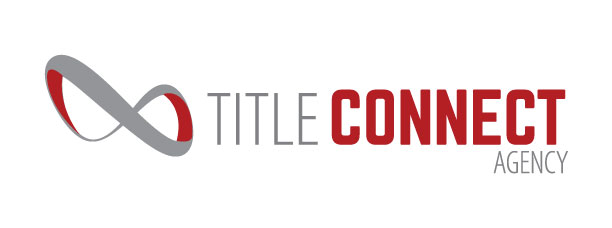 5500 frantz Road | Suite 156 | dublin, Ohio 43017(614) 334-2122 | FAX: (614) 334-2125 | Email: sheri@titleconnectagency.comBuyer Information FormContact Information:Name:						           	Name:							SSN: 			-	     -		          	SSN: 			-	     -		          	Marital Status:	 □ Married	□ Single		Marital Status:	 □ Married	□ SingleIf married, name of spouse: ____________________       If  married, name spouse:________________________	E-mail Address:____________________________  	E-mail Address:________________________________	                       		Mailing Address:												Home Phone: (            )                     -                        Cell Phone: (            )                     -                          		Subject Property Address:______________________________________________________________________Will this property be used as your primary residence? ________________________________________________Deed Preparation:Title Connect Agency, as escrow agent, will be requesting the preparation of the deed for conveyance of the subject property address listed above. Please confirm the type of deed elected, by placing a check mark in the appropriate line below and also include the names in which you would like title to be vested.____ General Warranty Deed____ General Warranty Deed w/survivorship____ Other:_______________Deed to be prepared in the names of:______________________________________________________________*Please note: Any funds needed for closing must be in the form of a certified bank check made payable to Title Connect Agency. You will be contacted by your Escrow Officer prior to closing to confirm the exact dollar amount.The information obtained by Title Connect Agency is only to be used in the processing my real estate transaction.  ____________________________________		_____________________________________________Signature  			    	Date		Signature					    Date